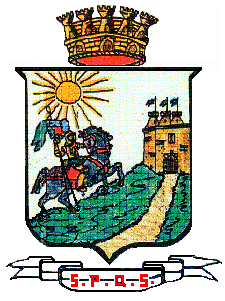 Comune di SciaccaLibero Consorzio Comunale di AgrigentoPATTO DI INTEGRITA'Tra il comune di Sciacca e gli enti richiedenti l'iscrizione al registro degli enti autorizzati allo svolgimento  dei servizi a favore dei disabili gravi, inseriti nelle scuole superiori di competenza di questo comune di Sciacca, secondo il sistema cosiddetto dell'accreditamento.Questo documento costituisce parte integrante dell'avviso pubblico approvato con determinazioneDel 3°  settore n°                del                  .Questo patto di integrità stabilisce la reciproca, formale obbligazione del comune di Sciacca e dei richiedenti l'iscrizione nel registro di cui sopra di conformare  i propri comportamenti ai principi di lealtà, trasparenza e correttezza, nonché l'espresso impegno anticorruzione di non offrire, , accettare o richiedere somme di denaro o qualsiasi altra ricompensa, vantaggio o beneficio, sia direttamente che indirettamente tramite intermediari, al fine di distorcere la relativa corretta esecuzione dell'iscrizione de quo.Il comune di Sciacca si impegna a rendere pubblico l'elenco dei richiedenti, degli iscritti al registro, e , per gli esclusi, i motivi dell'esclusione.Il sottoscritto Ente richiedente si impegna a segnalare al comune di Sciacca, qualsiasi turbativa, irregolarità o distorsione nelle fasi di svolgimento del procedimento di iscrizione al registro da parte di ogni interessato o addetto o di chiunque possa influenzare le decisioni dell'ufficio.Il sottoscritto Ente richiedente prende nota ed accetta che nel caso di mancato rispetto degli impegni assunti con questo patto di integrità comunque accertato, potranno essere applicate le seguenti sanzioni:1. cancellazione dal registro degli  enti accreditati e risoluzione di qualsivoglia rapporto;2. responsabilità per danno arrecato al comune di Sciacca da accertare di volta in volta, impregiudicata la prova dell'esistenza di ulteriori danni;3. responsabilità di danno arrecato agli altri richiedenti, sempre impregiudicata la prova predetta;4. esclusione del richiedente dalle gare indette dal comune di Sciacca per 5 anni;Ogni controversia relativa all'interpretazione ed esclusione del presente patto di integrità tra il comune di Sciacca ed i richiedenti e tra gli stessi istanti sarà risolta dall'autorità giudiziaria competente.Per il comune di SciaccaIl Dirigente del 3° settore                                                                                        timbro e firma del legale rappresentante                                                                                           dell'ente richiedente l'iscrizione